Name: _______________________________					Calculus 12Intermediate Value TheoremAssignment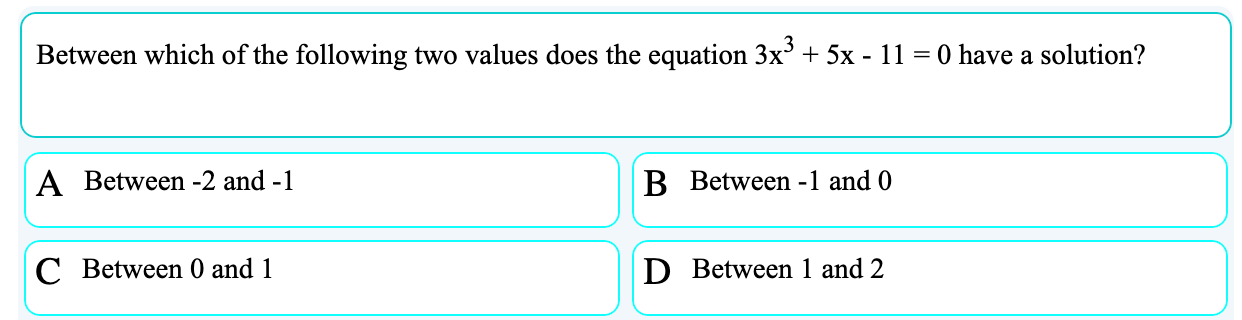 1)	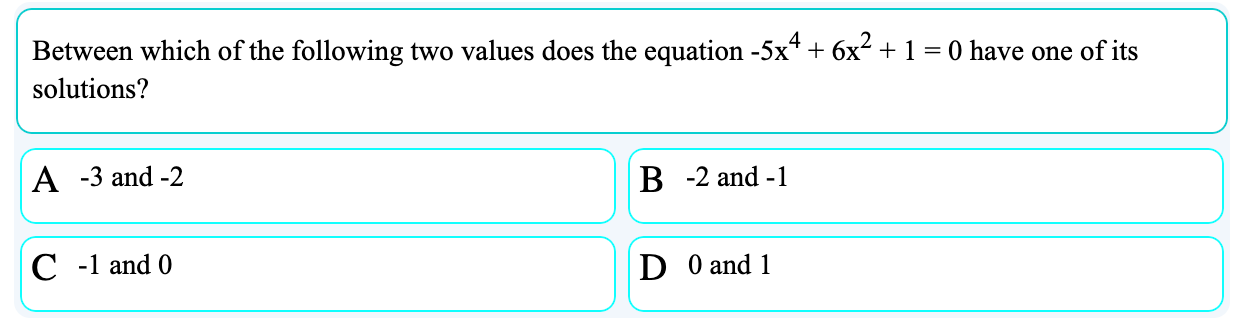 2)	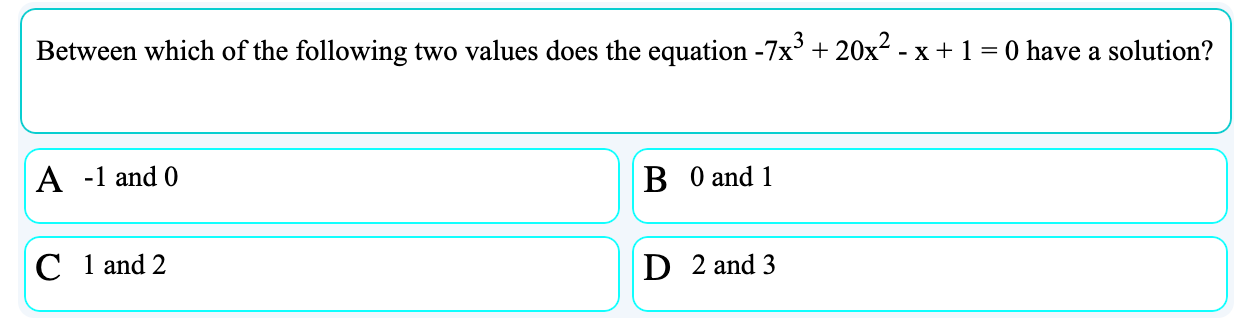 3) 	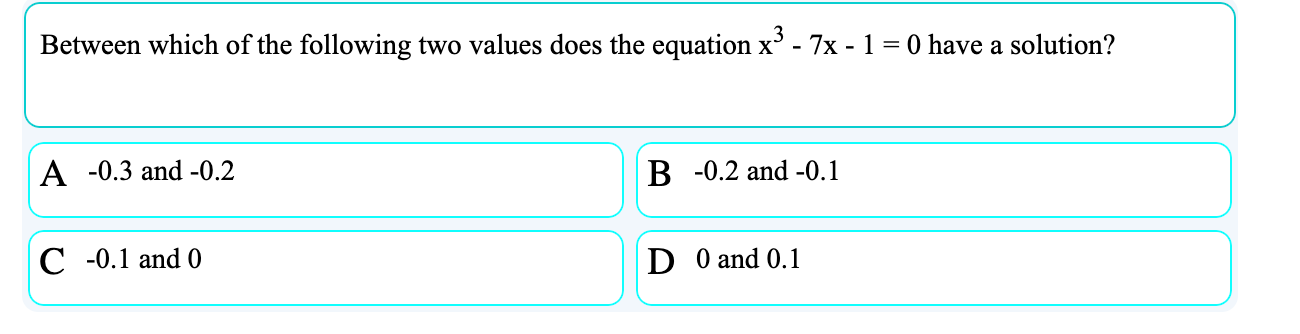 5)	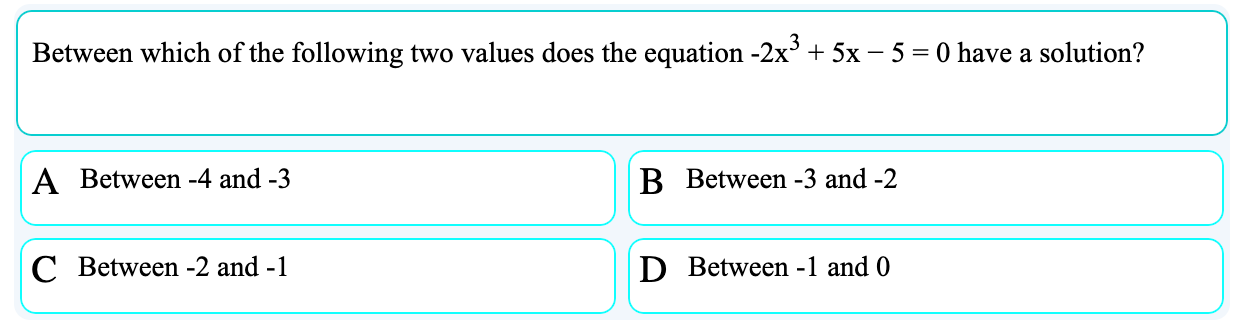 5)	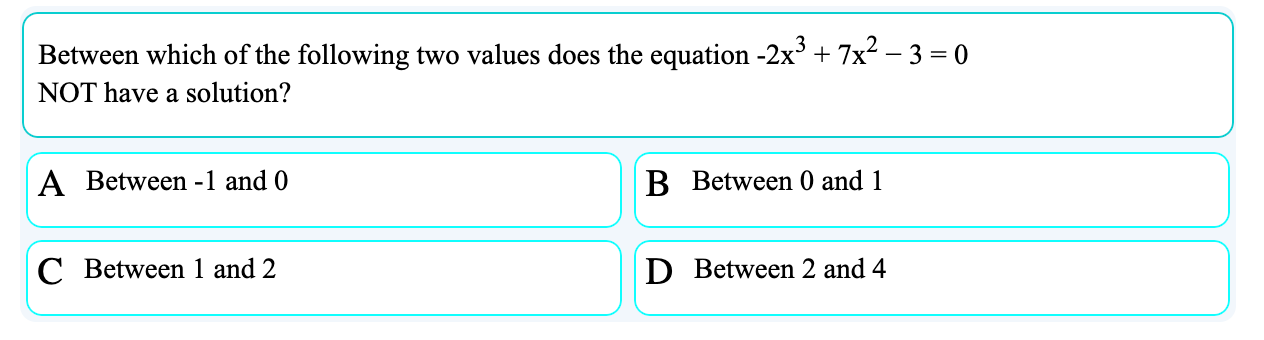 6)	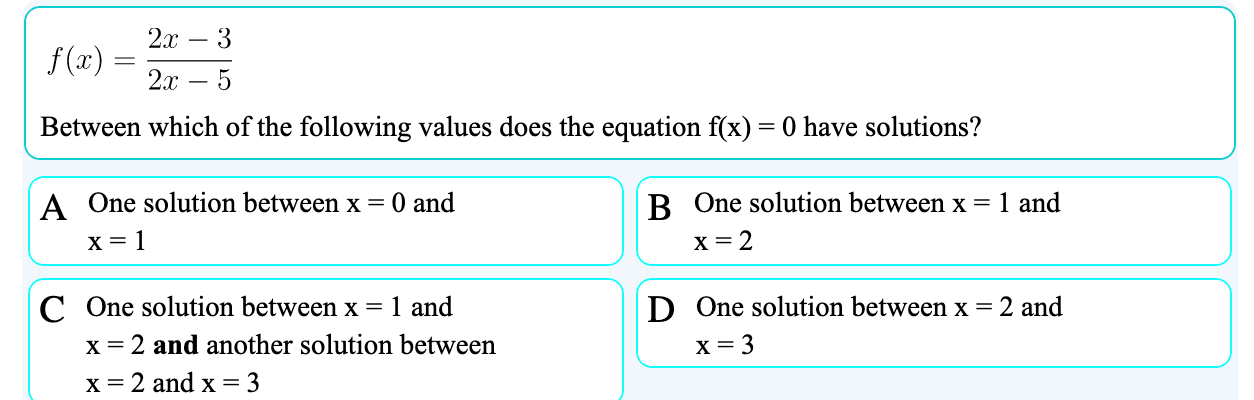 7)	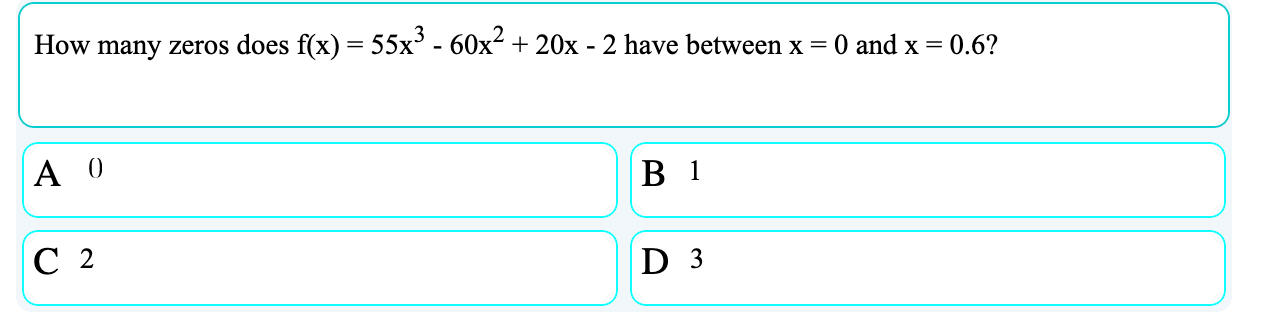 8)	Answers:	1) D	2) B	3) D	4) B	5) C	6) C	7) B	8) D